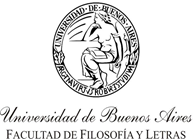 Reunión de JuntaLunes 28 de junio de 202118 h - vía WebEx (el link fue enviado por mail)Orden del díaInformes del Departamento.Aprobación de las actas correspondientes a las reuniones de Junta Departamental del 19 de abril y del 3 de mayo de 2021. Propuestas de jurados para concurso de tres cargos de Profesor/a Adjunto/a con dedicación parcial de la materia Gramática.Propuestas de jurados para concurso de un cargo de Profesor/a Adjunto/a con dedicación parcial de la materia Semántica y Pragmática.Propuestas de jurados para concurso de un cargo de Profesor/a Adjunto/a con dedicación parcial de la materia Análisis de los Lenguajes de los Medios Masivos de Comunicación.Propuestas de jurados para concurso de un cargo de Profesor/a Adjunto/a con dedicación parcial de la materia Literaturas Eslavas. Nota del prof. Martín Kohan solicitando nuevas designaciones para la materia Teoría Literaria II por la jubilación del prof. Oscar Blanco.Revisión de la nueva versión de los contenidos elaborados por la prof. Cecilia Romero para el proyecto departamental “Creación de materiales didácticos”.